Présentation de l’OSCCOOPERATION D’ENTRAIDE DU DEVELOPPEMENT MAXIMAL (COEM) Adresse : rue Saint Pierre prolongé zȏne garage Roger Jean RabelTel ; (509) 3261 3612 / 3829 4143 / 3752 5881 / 3780 8885 / 4627 7112e-mail : mojesdeno.jr@gmail.com / adm.mojesdeno@yaahoo.comLes membres du comité directeur est le suivant :Démosthène Fradel, PrésidentRobens Petit Homme, SecrétaireLouis Dahana Michelle, TrésorierLéon Louicius, ConseillerSimeon Sonia ConseillèreHistoire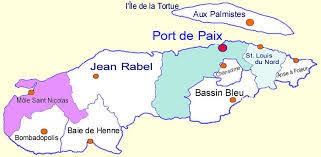 COOPERATION D’ENTRAIDE AU DEVELOPPEMENT MAXIMAL (COEM) œuvre en Haïti, dans le département du Nord Ouest, dont son siège social dans la commune de Jean Rabel, où est domiciliée son antenne locale. Le département du Nord-Ouest est l'un des dix départements d'Haïti. Sa superficie est de 2 103 km2 et sa population serait de 662 777 habitants (recensement par estimation de 2009). Port-de-Paix en est le chef lieu du département.Situé sur les rives du Passage du Vent, détroit qui sépare Haïti de Cuba, le Nord-Ouest attire l'intérêt stratégique de Christophe Colomb (qui accoste au Môle-Saint-Nicolas en 1492), ainsi que des flibustiers français qui s'installent ici au xviie siècle et fondent ainsi la colonie française de Saint-Domingue. Au cours de son histoire, Môle-Saint-Nicholas est contestée par les Britanniques, les Français, les Américains et évidemment les Haïtiens eux-mêmes.À l'exception de l'île de la Tortue et de la région côtière près de Port-de-Paix, le Nord-Ouest est aride. Autrefois ville exportateure  de bananes et de café.L’administration du département se subdivisée en 3 arrondissements et 10 communes :Arrondissement de Môle-Saint-Nicolas contient quatre (4) communes dont: Môle-Saint-Nicolas, Baie-de-Henne, Bombardopolis, Jean-RabelArrondissement de Port-de-Paix contient aussi quatre (4) communes dont: Port-de-Paix, Bassin-Bleu, Chansolme, La TortueArrondissement de Saint-Louis-du-Nord contient deux  (2) communes dont: Saint-Louis-du-Nord, Anse-à-FoleurCependant, il est prioritaire de sélectionner la commune de Jean Rabel pour y parvenir.  Fondée en 1743, Jean Rabel fut paroisse avant d’être élevé  au rang de commune le 17 Octobre en 1821 sous la présidence de Jean Pierre Boyer. A ce moment là, elle était la 52e commune de la république. Le nom de la commune vient de celui d’un français, le Comte Rabel, qui s’était établit dans le Nord ouest  pendant la colonisation Française. Aux cours des années 1773 et 1779, la commune connut une certaine expansion économique grâce à l’établissement dans la région d’une sucrerie par Stanilas Foache qui fut un flibustier Franco-anglais. Le 23 Juillet 1987, un  propriétaire foncier fit massacrer 139 paysans sans terre. Elle est située à une quarantaine de kilomètres de Port de paix et à 250 kilomètre de la capitale Port au Prince, dans le massif montagneux de Saint Nicolas qui culmine au pic Morvan à 800 mètres d’altitude et au mont Château à 840 mètres ; ainsi que sur le massif montagneux de Jean Rabel qui atteint les 850 mètres d’altitude. Elle est limitée au Nord par l’océan Atlantique, au sud par les communes de Baie de Henne et de d’Anse Rouge, à l’Est par la commune de Port de Paix et à l’ouest par la commune de Mole Saint Nicolas. La commune de Jean Rabel est comprise entre 19041’ et 19055’ de l’altitude Nord et entre les 72056’ et 73045’ de longitude Ouest.L’économie de  ladite commune se repose sur la culture de la canne à sucre, de figue-banane, de la mangue et autre fruits tels que :  maïs, patates douces, manioc, pois, etc…MissionNotre mission en premier lieu, c’est d’informer les jeunes la nature des différentes drogues et leurs effets maléfiques. Ils seront notamment invités à s’exprimer sur leur propre perception des drogues,  sur leur dangerosité et leur pouvoir adductif. Ils seront ainsi amenés à se rendre compte que la plupart des « connaissances populaires » en la matière sont erronées, inexactes.Un accent tout particulier sera mis sur :Les maladies mentales graves que les drogues peuvent provoquer ou déclencher.Cesser la propagation de la stupéfiante, de la cocaïne et des autres drogues.La dangerosité des nouvelles « drogues légales », que de plus en plus de  jeunes se procurent sur internet. Dans un second temps, les jeunes seront informés sur la législation haïtienne en matière de lutte contre les stupéfiants. On leur rappellera que contrairement à ce qu’ils pensent, les sanctions pénales pour simple usage de stupéfiants sont appliquées de façon quasi - systématique et que la détention d’une petite quantité de drogue peut avoir une lourde conséquence telles que : forte amende, garde à vue, voire une peine d’emprisonnement en cas de récidive. Dans tous les cas, ce dernier pourra causer des conséquences sur la vie quotidienne des gens et l’impossibilité pour le jeune de postuler pour certains emplois dans la fonction publique et dans un nombre croissant d’entreprises privées, qui demandent aujourd’hui un dépistage à l’embauche et une copie du casier judiciaire (certificat de bonne vie et mœurs.)Enfin, les jeunes seront informés sur les maléfiques de la drogue et le risque routier. Il faut savoir que la drogue ne tue pas, mais il a souvent causé des troubles mentaux. Chaque année sur les routes  nationales et secondaires, plus de 200 personnes meurent à cause de la drogue et la majorité d’entre eux sont des jeunes de moins de 25 ans.  Ces informations à filer peuvent les servir afin de lutter contre le VIH/SIDA tout en les montrant combattre la grossesse précoce et la délinquance juvénile. De ce fait, il faut:Sensibiliser les jeunes contre les drogues et les stupéfiants Prévenir les jeunes contre le VIH/SIDA Lutter contre la délinquance juvénile Former les jeunes sur la nécessité de participer dans la vie nationale du pays Informer de façon réciproque aux jeunes les bienfaits et les maléfiques de la drogue L’animation respective à chaque séance de formation afin d’enlever les lacunes aux jeunes Organiser un concours pour les jeunes à la fin du programme1.6 ObjectifsLe projet de sensibilisation de lutter contre la drogue propose plusieurs objectifs :Diminuer la délinquance juvénile contre la drogue et le VIH/SIDA. Former les jeunes à ne pas consommer la drogue pour éviter la propagation du VIH/SIDAFreiner la grossesse précoce dans la communauté rabeloise parce que les conditions de vie des habitants de la commune ne facilitent pas l’intégration des jeunes dans les circuits éducatifs formels face avec la progression de la délinquance juvénile. Cette pratique fait aux jeunes des négligés dans leur formation éducative. La formation à recevoir va les servir comme acquis afin de connaitre leur valeur dans la société, pour qu’ils soient participés dans la vie quotidienne de la société. Le contenu de ce projet conceptuel s’articule sur les perspectives temporelles dans le cheminement de la vision d’une nouvelle Haïti. Cette vision concerne la construction d’une société d’espoir, fondée sur l’unité nationale du peuple, le savoir vivre et le savoir faire ; la sécurité sanitaire, la justice sociale ainsi que la solidarité nationale. Sur la base de ces valeurs fondamentales que les habitants des zȏnes respectives chemineront à l’horizon. Les valeurs cardinales seront promues par cette vision, à savoir :  Un état de droit, un système de santé décentralisé et une démocratie pluraliste et égalitaire, ayant pour référence fondamentale l’homme façonné par la culture et modelé par une éducation libératrice. Cette démocratie pluraliste et égalitaire doit produire des citoyens libres, capables d’innover, de penser par eux-mêmes et de transformer leur mode de vie dans la communauté.1.7 ExpériencesNotre Organisation depuis un bon et temps travaillait dans plusieurs domaines, mais en dépits de notre capacité de développement et notre amour  pour le travail en équipe nous permet de :Construire 25 reposoirs (assises publiques) dans les différentes zônes cibles de la commune,Par nos moyens, nous avons tenté de mettre sur pieds des séances de formations axées sur ce même projet. Le projet  présenté s’inscrit dans les programmes de l’éducation des jeunes contre la drogue, la VIH/SIDA, la grossesse précoce. Cette action, sera toute symbolique et tenir à redonner aux jeunes habitants de la commune l’estime de soi, des règles démocratiques et de la tolérance tout en améliorant considérablement les conditions de vie des habitants de la région d’avoir la bonne vie et mœurs dans la société. Par ailleurs, cette action aura un effet positif auprès de la communauté de Jean Rabel pour lutter contre la drogue et la délinquance juvénile. Nous avons implanté ,par nos talents  une caisse populaire dans la commune de Jean Rabel nommée « Caisse populaire COEM  qui porte presque le même  nom de l’organisation , qui desservit la majorité de la population surtout dans son système de crédit qui a maintenant un montant élevé au capital social.Proposition d’action2.1 Description du projetDepuis l’année 2012, la République d’Haïti a connu un moment dévastateur fort du processus de la démocratisation, considéré comme un exercice politique qui n’a véritablement jamais été appliqué depuis l’accession du pays à l’indépendance. En effet, la population a salué cette volonté que manifeste des dirigeants qui ont accepté après différentes pressions des plusieurs forces vives de combattre le fléau de la délinquance juvénile dans la communauté, l’instauration de la démocratie dans notre pays et le respect de droit de l’homme. Par ailleurs, la laissée -aller des autorités et le manque d’encadrement des jeunes ne fait que grimper le taux de délinquance juvénile dans les quartiers défavorisés. Les organisations non- gouvernementales ont vu la nécessité de dorer le blason par le nouvel ordre mondial de diminuer le taux de délinquance juvénile dans le monde, lutter contre la drogue et le VIH/SIDA Cependant, on ne saura pas passer à cette étape si importante sans toute fois préparer la population sur les notions de base de lutte contre la drogue dans une société. Or, notre population dont la plupart vit dans les milieux paysans, analphabète et ne maitrise pas beaucoup de facteurs qui peuvent leur faciliter la tâche dans les processus de la prévention. Il est important de citer et définir les différentes sortes de drogue dont  les jeunes ont consommé quotidiennement dans la communauté de Jean Rabel :Ecstasy est une drogue psychoactive, qui contient de la MDMA et d’autre substances comme de la caféine. C’est une drogue recherchée pour son effet stimulant souvent dans les soirées et les milieux festifs appelée souvent la pélule de l’amour.Héroïne est une drogue utilisée pour ses puissants effets antidouleurs et euphorisants. Elle est utilisée à des fins médicales comme antalgiqueLa cocaïne peut être fumée sous forme de crack. Il est inscrit sur la liste des stupéfiants et est la dénomination que l’on donne à la forme base libre de cocaïne.Parfum Florida, c’est un produit qu’on utilise dans le rituel pour vous aider et attirer dans la réussite ainsi que plein de bonne chose. Malgré ςa, on utilise ce type de parfum comme alcool et avoir une conséquence néfaste dans la vie. Le fiesta et menthe, nos jeunes l’utilisent beaucoup dans notre banlieue pour se sentir en d’autre monde  à maison de fumeur de drogue partout ou nous arrivons pour faire des études appropriées ,ils nous parlent de ces types  de drogue et leurs effets Etc…Toutefois, l’ignorance et le manque de formation, risquent de pousser les jeunes à la haine tribale à propager le VIH/SIDA sans distinction. Cette dernière peut également être victime de l’exclusion de la société. C’est la raison pour laquelle l’organisation veut s’impliquer pour sensibiliser et former les jeunes de lutter contre la drogue, la délinquance juvénile, le VIH/SIDA et empêcher la grossesse précoce.2.1.1 Objectif global L’objectif du projet est de sensibiliser et de former  les jeunes de connaître  leurs valeurs dans la société, de transmettre les connaissances reçues dans les formations à d’autres jeunes pour les aider à lutter contre la drogue et les stupéfiants, lutté contre la grossesse précoce et le VIH/SIDA.2.1.2 Objectifs spécifiques Organiser des séances de formation  pour au moins 800 jeunes dans les 7 sections communales y compris la ville de jean Rabel sur les bienfaits et les maléfiques de la drogue ;Permettre à ces jeunes d’informer les autres jeunes sur les conséquences de la drogue ;	Informez  les sur les effets  que les drogues peuvent vous stimuler à attraper le VIH/SIDA ;Informer les également sur l’importance de l’éducation afin de les montrer que l’éducation est la clé du succès ;Renforcer aux jeunes les importances de soi dans la vie quotidienne ;Organiser un concours à l’intention des élèves sur la thématique : Contre la drogue, la délinquance juvénile et la grossesse précoce tout en écrivant des textes, poésies axées sur les rubriques du projet.2.1.3 Groupe cible Les bénéficiaires directs de ce projet sont de trois ordres : Les personnes physiques (Hommes, femmes, jeunes et les personnes à mobilité réduite) membres et bénéficiaires de l’organisation ;Les organisations sociales (écoles, centres de santé, églises, centres des jeunes, mairie, certains cadres et des comités de développement…)Les leaders locaux influents et indépendants vivant dans le rayon d’action du projet ;Créer des stratégies à rechercher les personnes atteintes du VIH/SIDA afin de les former pour ne pas partager le virus.2.1.4 Les bénéficiaires finauxLes bénéficiaires finaux se sont les bénéficiaires indirects du projet, qui sont les habitants de la commune et les zônes environnantes. 2.1.5  Pertinence de la propositionLa pertinence du projet est celle de l’information-éducation-communication (IEC) à travers une forte campagne de sensibilisation sur la lutte contre la drogue,  la délinquance juvénile et  la grossesse précoce qui consistent à transmettre aux bénéficiaires de nouvelles informations et des connaissances en matière de prévention, Cette stratégie incite les gens à vouloir changer c'est-à-dire à se comporter de façon différente dans la société  à savoir ce qu’il faut faire individuellement et collectivement pour le changement positif des attitudes et comportements violents à l’auto-responsabilité et recevabilité d’abord dans les familles et dans la communauté. En vue d’atteindre les objectifs, il envisage plus pratiquement les stratégies suivantes : La structuration des brigades scolaires pour lutter contre la drogue, la délinquance juvénile et lutter contre le VIH/SIDA, constituées de dix élèves par école en vue de les former pour transmettre les messages aux autres élèves dans leurs établissements et dans leurs quartiers. Les membres de l’association organiseront hebdomadairement (le weekend end), conjointement avec le staff des jeunes, des séances de sensibilisation avec les professeurs pour former les élèves sur l’éducation à la lutte contre la drogue, la délinquance juvénile et la grossesse précoce dans le quartier La sélection des jeunes leaders communautaires et scolaires parmi les formateurs permettra d’avoir 800 jeunes bien formés dans toute la commune sur la lutte contre la drogue, la délinquance juvénile et la grossesse précoce; L’organisation des séances d’échange d’information, d’éducation sur la lutte contre la drogue, la délinquance juvénile et la grossesse précoce,  de concert avec les personnes identifiées en vue de s’approprier de l’information sur la maléfique de la drogue; Le renforcement des capacités des bénéficiaires ou médiateurs locaux pour non seulement un meilleur engagement dans la prévention, aussi en vue de leur efficacité sur terrain et pour un bon rendement. La répartition des responsabilités entre les structures impliquées dans l’exécution et ayant en commun une coordination des activités, d’expérience et compétence variée. Informer les jeunes sans distinction pour qu’ils auront la possibilité de participer dans un concours sur l’objectif spécifique du projet. Le premier gagnant du concours aura une somme de 100,000.00 gourdes, le deuxième 75,000.00 gourdes, le troisième 50,000.00 gourdes et le dernier  25,000.00 gourdes.2.1.6 Produits escomptésCOOPERATION D’ENTRAIDE AU DEVELOPPEMENT MAXIMAL (COEM) disposera d’un groupe de jeunes très dynamiques qui pourront prendre en charge les services d’information et de communication. Ces derniers prendront sur les différents établissements scolaires, Églises et les associations de bases afin d’informer les autres jeunes de lutter contre la drogue et ses conséquences.L’organisation disposera  les motocyclettes de l’organisation  pour la sortie des personnels d’encadrement du projet, ces véhicules nous serviront comme atout et facilite l’accès aux zones lointaines cibles.L’organisation a un computer et un projecteur pour les  formations, nous avons également un tableau et une photocopieuseIls seront capables de communiquer efficacement avec tous les correspondants des zȏnes qui ont besoin des informations nécessaires sur le maléfique de la drogue dans une société. Dans chaque section compris la ville, nous disposerons 100 jeunes qui recevront cette formation pour sensibiliser d’autres jeunes sur la lutte contre la délinquance juvénile et la drogue, éviter la grossesse précoce dans la communauté rabeloise ;  Ces 100 jeunes à former par section, ils recevront un kit de formation contenant un document de la formation avec le logo du bailleur, une plume, un crayon, un cahier et un dépliant avec ces astuces ,ils seront capable de  transmettre le message aux autres  sans tracas .Les connaissances à acquérir aux documents  vont montrer ces apprenants comment diminuer le taux de la délinquance juvénile et le taux de la grossesse précoce aussi de stopper la propagation du VIH/SIDACes apprenants travailleront sous la supervision de l’animateur principal de la formation et sera communiqué avec l’approbation de l’association à tous les supporteurs du projet et les institutions qui nous aident.Les 800 jeunes formés dans la commune seront plus dynamiques dans leurs communautés respectives et auront une vision plus saine et plus valorisante dans la société.2.1.8 Eléments des valeurs ajoutéeL’organisation se tient compte d’une grande campagne de sensibilisation sur le maléfique de la drogue qui provoque d’attraper plus facilement le VIH/SIDA et d’augmenter le taux de la délinquance juvénile.  De plus, il est important de mettre en évidence la lutte contre la violence des femmes et des enfants car les femmes  sont souvent violées  dans cette zȏne et en majorité les enfants  sont les principales victimes de ce fléau. 2.2  Méthodologie de mise en œuvrePour atteindre les objectifs tels qu’assignés, le projet envisage les stratégies suivantes : Repartir les responsabilités et les axes d’intervention entre les membres conséquents de l’organisation. Œuvrer dans les rayons d’action opérationnelle de ces organisations membres de l’organisation. Créer des noyaux de diffusion dans les sites stratégiques du projet. Intervenir à travers les écoles, les églises et les groupements de base de la commune.Faire des émissions clées dans les medias sur la lutte contre la drogue et leur conséquence.Mettre en place un système de collaboration entre les structures sociales partenaires du projet.Initier un système de coordination adaptée, inclusive et complémentaireDistribuer des flyers conçus par l’organisation  à ce sujet Bien superviser le travail à faire tout en exécutant un bon plan d’exécution Plan de travail2.4 Durée du projet Ce projet aura une durée de 4 mois à partir de la dâte de son financement.2.5 Plan de visibilitéSocialisation du Projet: Au début de l’intervention, une activité de lancement-socialisation sera réalisée avec les institutions partenaires pour afficher le projet figurant:  Volontariat pour la Développement d’Haïti (VDH), et avec les bénéficiaires du projet (COEM), en mentionnant clairement les objectifs, les résultats attendus et l’origine de l’appui, avec la contribution de  l’Union Européenne. Les médias seront invités à cet événement. Au cours de l’intervention, différentes rencontres seront entreprises avec les autorités locales des communes où sont situées les écoles, ainsi qu’au niveau de le table sectorielle éducation de la commune. A la fin du projet, il sera réalisé une activité de clôture avec les institutions partenaires et avec les bénéficiaires du projet. Les médias seront invités à cet événement. Banderole: Dès le commencement de l’action, beaucoup de banderoles de visibilités seront affichés dans plusieurs rues proches des lieux d’interventions ciblés. Ces banderoles seront confectionnées en bon tissu résistant mentionnant le titre du projet, le logo de VDH et ceux des institutions amies. Nous utilisons également les banderoles dans les différentes formations. Par ailleurs, des maillots, autocollants seront imprimés avec des messages clairs et concis adressés à toute la population ou à des publics cibles précis: femmes, personnes handicapés, organisations de la société civile locale, etc. Le personnel du projet portera aussi les maillots dans toutes les activités, surtout dans les visites de suivi. Les autocollants porteront les logos précités, et seront mis dans tous les équipements, qui soient acquis avec le financement de l’UE. Documents de formation,  publications : Tous les documents de formation qui seront utilisés, seront écrits en français et/ou créole, pour que la thématique soit bien comprise par les personnes qui participent. Tous les documents porteront les logos de l’UE et de la VDH en tant que bailleurs de fonds. Les manuels de formation, ainsi que toute la documentation du projet, seront systématisés et une copie sera remise aux différents acteurs ciblés, les formateurs ainsi que les membres de l’organisation, les enseignants des établissements ciblés afin que ces documents puissent être utilisés dans le cadre d’autres activités similaires dans le futur. Réalisation de documentaire et de travaux de capitalisation, la réalisation de films audiovisuels de montrer les transformations importantes réalisées avec la contribution du projet par exemple les méthodes de formation employées par les formateurs; les attitudes des formateurs et des élèves dans les séances de formation. Le documentaire sera enregistré en version digitale pour être diffusé dans les médias, au sein des institutions ciblées pour la formation, etc. Un travail de capitalisation permettra d’expliquer et de présenter les méthodes utilisées, les outils de formations, les techniques d’apprentissage. Primes aux concours : Remise des primes à ceux qui auront participé dans le concours, les remis se feront en présence des représentants du  bailleur de fond, les médiats, les leaders locaux et les autorités de la ville à fin de vandaliser la vision et l’objectif du projet.3 : Budget prévisionnel pour 900 personnes3.1 : Détails du budget / retombésLe mandat du chef de projet : On disposera 240,000.00 pour le coordonateur du projet, cette somme s’étend d’une durée de 4 mois dont 60,000.00 par mois. Il sera chargé de la mise en œuvre du projet, appliquer et faire appliquer de façon stricte le plan du projet, viser les dépenses mensuelles du projet, gérer les ressources humaines. Catalyser de façon efficace le processus du projet, Coordonner l'activité d'une équipe, Suivre et analyser les données d'activité du service ou de la structure et proposer des axes d’évolution, il réalisera également le projet selon les règles et les normes du bailleur et celles de l’organisation COEM.Il s’assurera que tout le soutient nécessaire au projet est en place pour sa continuité (Suivi, la logistique, l’administration financière, ect …  Il va gérer la sécurité du personnel de projet en coordination avec le chef de site bénévole de l’organisation qui travaillera comme bénévole au projet. Le mandat du Comptable : Le travail du teneur de livre s’estime à 100,000.00 gdes s’étend d’une durée de 4 mois dont 25,000.00 par mois, son principale mission c’est de gérer le cahier comptable, la petite caisse, le payroll, la bonne gestion des fonds allouer  pour le projet, dresser des  rapports  en étroite collaboration avec le chef du projet, il sera le gestionnaire administratif et financier  du projet. Les dépenses mensuelles seront visées par le coordinateur de projet. Vérifier la conformité et la cohérence avec les règles de procédures des bailleurs de fonds. Approuver toutes les pièces justificatives des dépenses  avant d’effectuer les paiements ; Production des états financiers mensuelsLe mandat d’animateur : On estimera une somme de 300,000.00 gdes pendant 4 mois dont 25,000.00 par mois pour trois (3) animateurs. Sa mission c’est de :Coordonner l'activité du projet de concert avec le coordonateur du projet Définir ou participer à la reforme dans la lutte contre la drogue, la délinquance juvénile, le VIH/SIDA et la grossesse précoceCoordonner les actions de chaque groupe ciblés dans l’exécution projet ; Communiquer et échanger des informations sur le bilan des activités, les propositions, ... au sein de l'équipe ou auprès de partenairesOrganiser et animer des séances d'échanges avec le public ou de prévention sur le VIH/SIDA et la grossesse précoceConcevoir des actions de communication sur le fonctionnement des gens et les informer de faire les efforts possible d’abstenir avec les comportements négatifs. Le mandat des formateurs : On disposera une somme de 14,000.00 gdes pour le formateur principal pendant deux journées, tous frais compris, et 420,000.00 gdes pour les huit (8) formateurs secondaires dont 17,500.00 gdes par mois pendant 3 mois, tous les frais inclus. L’objectif c’est de les former et les mobiliser sur la lutte contre la drogue, la délinquance juvénile, le VIH/SIDA et la grossesse précoce. La mission conjointe des formateurs est d’évaluer la progression des apprenants tout au long du parcours d’apprentissage. Ce suivi passe par l’adoption d’un système de mesure des performances. Le soutien et l’implication du formateur sont tout particulièrement importants dans le cadre d’un dispositif Digital Learning car l’apprenant ne doit pas être laissé seul face au moduleLe frais administratif est là pour assurer le bon déroulement du projet tout en gratifiant les membres de l’organisation qui participeront dans l’exécution du projet, achats des carburants, l’ancre pour le photocopieur et rames de papiers, le muni budget du frais administratif se monte ainsi :Ces personnels travailleront comme bénévoles. Ils seront  des membres de l’organisation, ils nous serviront atouts et supports dans la réalisation du projet.Les kits de formation seront estimés à  900,000.00 gdes pour 800 jeunes et 100 autres participants tels que : les formateurs, les professeurs, les leaders locaux, et les membres de l’organisation. Les kits de formation seront contenus d’un document peu volumineux, un dépliant retro verso en couleur, un cahier, une plume et un marker.Les maillots : ils estimeront à 270,000.00 gdes pour 800 jeunes et 100 autres participants tels que : les formateurs, les professeurs, les leaders locaux, et les membres de l’organisation.La diffusion : On disposera 20 000.00 gdes pour la diffusion dans les medias pour une durée de 4 mois dont 5,000.00 gdes par medias pour 4 medias, et aussi on estimera un montant de 10,000.00 gdes pour la préparation d’un spot publicité.Les banderoles : ils seront aussi là  pour donner la visibilité du projet dont 4,000.00 gdes l’unité pour une somme de 72,000.00 gdesL’affichage : elle sera là pour donner la visibilité du projet qui s’estime à 20,000.00 gdesLe plaque d’honneur, c’est un geste que le porteur du projet voudrait faire avec 4 figures marquants parmi les professeurs et les leaders qui participent  dans l’exécution du projet pour un montant de 20,000.00 gdesLocation des salles : On disposera une somme de 110,000.00 gdes pour la location des salles de formation pendant 22 jours dans les différentes zônes cibles du projet à 5 000.00 gdes par jour.Les primes d’excellences et le plaque d’honneur et mérite : ils seront remis aux participants les plus influents juste pour les encourager et les stimuler à participer dans la séance de formation afin de maitriser les objectifs spécifiques du projet. On aura aussi 20,000.00 gdes pour 4 figures marquantes parmi les professeurs et les leaders qui participent dans l’exécution du projet, dont 5,000.00 gdes par personnes. Ces sommes seront disposées pour le confectionnement d’une plaque d’honneur.3.1 Annexe du projetAttestation d’égalisation du ministère des affaires socialesStatut de l’organisationListe des dirigeants de l’association ; Relevé d’identité bancaire de l’association - compte courant;Copie du procès-verbal de la dernière Assemblée Générale ; Copie de la Carte d’Identification Fiscale; ObjectifsActivitésPériodeParticipantsRésultatsMesures du rendementValidée nos idéesDécouverte de la proposition du projetFin septembre 2020Explorer sur les réseaux sociaux (président de l’association)exécuter le projetSatisfaction Phase de mise en place du projetDemande de l’information au VDHFin septembre 2020Site web (président de l’association)Trouver des informations cléesVDHPhase de mise en place du projetEtude du marchéCommencement octobre Les membres de l’associationLes bénéficiaires du projetDiminuer le taux de la délinquancePhase de mise en place du projetElaboration et redaction du projetCommencement octobreLes membres de l’associationElaboration acceptable du projetPhase de mise en place du projetDépôt de projet au VDHFin OctobreLe délégué de l’associationBonne réception du projet à la VDHExécution du projetConnaissance le contenu du projetPremier moisLes membres directoire de l’associationfranchir les différentes étapesBonne connaissance du projetExécution du projetRetrouver un formateur principal et commande des kits de formationPremier moisDémarche dans la communautéExécution du projetFormer les formateursPremier moisdémarche d’info : dans la communeExécution du projetIdentifier les jeunes clés dans les établissements scolaires pour les formerDeuxième moisDémarche d’info : dans les établissements Exécution du projetSensibilisation et Formation des jeunes sur la lutte contre la drogue, VIH/SIDA, et la grossesse précoce.Deuxième moisAnnoncer aux medias le projetExécution du projetConcours pour les jeunesTroisième moisLes cibles du projetEvaluation des jeunesPrimes pour les gagnants du concoursFinalité du projetEvaluation du projetQuatrième moisLes membres de l’organisation et le bailleur de fondFinalité du projetRapport du projetQuatrième moisLe bailleur de fondFinalité du projetFormer et sensibiliser plus de 800 jeunes sur les méthodes de préventions contre la grossesse précoce, lutte contre la drogue, la délinquance juvénile et le VIH/SIDA. Former et sensibiliser plus de 800 jeunes sur les méthodes de préventions contre la grossesse précoce, lutte contre la drogue, la délinquance juvénile et le VIH/SIDA. Former et sensibiliser plus de 800 jeunes sur les méthodes de préventions contre la grossesse précoce, lutte contre la drogue, la délinquance juvénile et le VIH/SIDA. Former et sensibiliser plus de 800 jeunes sur les méthodes de préventions contre la grossesse précoce, lutte contre la drogue, la délinquance juvénile et le VIH/SIDA. Former et sensibiliser plus de 800 jeunes sur les méthodes de préventions contre la grossesse précoce, lutte contre la drogue, la délinquance juvénile et le VIH/SIDA. Budget prévisionnel du projetBudget prévisionnel du projetBudget prévisionnel du projetBudget prévisionnel du projetBudget prévisionnel du projetBudget prévisionnel du projetNature de dépenseUnitéNombre d’unitéCout unitaireNbre de jrs/moisCout totalRessources humainesChef du projetPers.160,000.004 mois240,000.00AnimateurPers.325,000.004 mois300,000.00Formateur principalPers.17,000.002 jrs14,000.00Formateurs secondairesPers.817,500.003 mois420,000.00ComptablePers.125,000.004 mois100,000.00PublicistePers.----10,000.00-----10,000.00Frais administratifPers.-----250,000.00---250,000.00Imprévu------50,000.00---50,000.00Total1,384,000.00LogistiquesKits de formationUnité 9001,000.00900,000.00MaillotsUnité900300.00270,000.00Diffusion---45,000.004 mois80,000.00BanderoleUnité184,000.0072,000.00AffichageUnité120,000.0020,000.00Plaques d’honneursUnité 45,000.0020,000.00Location salleUnité15,000.0022 jrs110,000.00Total1,472,000.00PrimesPremier prixPer.1100,000.00100,000.00Deuxième prixPers.175,000.0075,000.00Troisième prixPers.150,000.0050,000.00Quatrième prixPers.125,000.0025,000.00Total 250,000.00Total général3,106,000.00Budget du frais administratifBudget du frais administratifBudget du frais administratifBudget du frais administratifBudget du frais administratifRessources humainesUnitéQuantitéPrix  UnitéPrix totalLogisticienPers.130,000.0030,000.00MessagerPers.116,000.0016,000.00SécuritéPers.120,000.0020,000.00CarburantsFrais----100,000.00100,000.00Ancre matériel47,800.0031,200.00Rames papiersmatériel6750.004,500.00Téléphonefourniture----16,300.0016,300.00Electricité (SIGORA)Frais----20,000.0020,000.00Imprévu-------12,000.0012,000.00Total250,000.00250,000.00